Nombre del espacio pedagógogoBievenida e introducción al espacio de aprendizaje:En la introducción debe inducir al alumno(a) invitándolo(a) cordialmente a participar en el espacio de aprendizaje  dándole una bienvenida. La introducción debe explicar al alumno(a) lo que se estudiará a lo largo de la experiencia de aprendizaje dando un panorama general de la misma.Luego debe redactar un poco acerca del concepto o significado del espacio de aprendizaje como también de su importancia, propósito y utilidad práctica. Debe hacer énfasis en lo que obtendrá el estudiante al término del periodo académico. Así mismo recuerde que la redacción debe ser amigable, es decir, el alumno(a) debe sentir que usted como su profesor(a) o tutor(a) le está presentando el espacio de aprendizaje.Finalmente, revise el cierre de la introducción con la finalidad de inducir al estudiante a dar inicio al desarrollo del curso.Por ejemplo: Estimados estudiantes:Reciban un cordial saludo de bienvenida al curso A-115 Proyecto de Investigación Aplicada III: Análisis de Resultados. Soy Juan Pérez, titular de este espacio de aprendizaje. Dentro de mis funciones como tutor  del curso están acompañarte en el análisis de datos y en el ensamble y configuración de la tesis final.  Es en este espacio de aprendizaje donde se concluye la tesis  durante el cual se revisan e integran los cinco capítulos correspondientes al documento final. Se realizan los preparativos para la presentación de la defensa de la tesis, se elabora un artículo científico y la retroalimentación al documento.Espero que este último peldaño en tu formación sea de mucho aprendizaje. Te motivo a participar con mucho compromiso y entusiasmo en el desarrollo de cada actividad de aprendizaje.Recuerda que…”El mejor experto también fue un día aprendiz” ¡Bienvenido!Generalidades del espacio de aprendizaje:La metodología es la forma de trabajo, debe redactarla de tal manera que deje completamente claro al alumno(a) a qué parámetros debe apegarse durante el desarrollo del espacio de aprendizaje, mostrando en dicha forma lo que sigue:Comunique al alumno(a) si habrá pruebas o exámenes y de ser así aclarando que serán en línea, mencione aspectos específicos que considere necesario que sus alumnos conozcan, luego llene donde corresponda:El espacio pedagógico____________se desarrollará mediante la modalidad virtual. Las actividades se han diseñado para que cada alumno construya su propio aprendizaje siendo el protagonista del mismo, utilizando técnicas interactivas para lo cual el aprendíz contará con el apoyo pedagógico y técnico necesario del tutor en el momento oportuno.Explique al alumno, los soportes que tendrá a su disposición durante todo el curso. Esos soportes son los siguientes: Asesoría Estrategias didácticas que guiaran el proceso formativoMateriales y recursos didácticos Actividades de aprendizaje Medios de comunicación e interacción Por ejemplo:Este es un espacio de aprendizaje 100% en línea, cuyo modelo de estudio consiste en que el alumno, con la información y fechas fijas del calendario del mismo, es responsable de su proceso de aprendizaje al autoadministrar sus estrategias de estudio y tiempo de dedicación al curso, por lo que este es un modelo que parte principalmente del autoaprendizaje y de la autogestión, teniendo el alumno la libertad de solicitar interactuar con el profesor, tanto sincrónica como asincrónicamente, ya sea para profundizar en algunas de las retroalimentaciones recibidas sobre las actividades de aprendizaje semanales, para solicitar asesoría sobre las actividades a entregar, o bien, para resolver dudas sobre conceptos de los temas que se están estudiando en el curso, por ende, la intervención del profesor está circunscrita a sesiones en vivo, retroalimentaciones y resolución de dudas por varios medios (foros, correo electrónico y sesiones en vivo).Se caracteriza por la participación activa del alumno en la construcción de su aprendizaje. Esto lo logra con el aprendizaje autodirigido, la colaboración, orientación del experto, un tutoreo adecuado y el uso de medios electrónicos.El aprendizaje autodirigido consiste en:Estudio individual de material bibliográficoRealización de tareas y ejerciciosAnálisis de informaciónInvestigación documental y de campoEl aprendizaje colaborativo se caracteriza por:Discusión y debateAnálisis de información en grupoUso de la técnica didáctica Aprendizaje orientado a proyectos (POL).Explique que durante el proceso de enseñanza aprendizaje el alumno(a) contará con el apoyo de un tutor(a), mencione el tiempo estipulado para que su tutor(a) responda a las interrogantes de los alumnos y mencione la autoridad(es) a las que debe avocarse en caso de que no haya respuesta, es decir, el nombre del jefe o coordinador de la carrera e incluir su correo electrónico. Por ejemplo:Durante todo el proceso de enseñanza – aprendizaje, tendrán un tutor quien les acompañará para aclarar dudas, revisarles sus actividades, evaluar su desempeño, apoyarles en alguna dificultad y dándoles respuesta a sus inquietudes en el foro de consultas académicas y mensajes electrónicos en un plazo no mayor de 48 horas.En caso de que su tutor no responda a sus interrogantes en el tiempo establecido, ni les brinde la ayuda requerida, por favor contactar al Jefe o Coordinador del Departamento de la Carrera (incluir el nombre) a través del siguiente correo electrónico: xxx@unah.edu.hn De igual forma y si usted lo considera necesario, en este apartado puede mencionar que realizará asesorías académicas a través de videoconferencia (zoom u otra herramienta) una vez por semana,  cada 15 días o una vez al mes.Existen estrategias y metodologías pedagógicas que orientan de manera concreta la planeación, desarrollo y evaluación de las actividades de aprendizaje. En el marco de la teoría del aprendizaje constructivista propia del modelo educativo de la UNAH, podemos destacar algunas estrategias tales como el Aprendizaje por Proyectos, Aprendizaje Basado en Problemas, Aprendizaje por Indagación, Aprendizaje colaborativo, entre otros.Por ejemplo:En este espacio de aprendizaje trabajarás algunas técnicas del Aprendizaje Basado en Investigación a partir de la realización de un proyecto de investigación científica que requiere que realices consultas en la biblioteca virtual de la institución y en otras fuentes como repositorios y bases de datos, y apliques algunos pasos del método científico como la formulación y comprobación de hipótesis, implementación de diseños de investigación, obtención e interpretación de datos y obtención de resultados. De igual forma, se estarán trabajando diferentes estudios de caso y otros trabajos en equipo que potenciarán el aprendizaje colaborativo.Incluya todos los materiales y recursos que el alumno utilizará a lo largo del periodo académico y que le servirán de apoyo en el espacio de aprendizaje como ser libros, revistas, periódicos, sitios web, presentaciones, guías de estudio, documentos electrónicos entre otros.Agregue una nota de “importante” indicando al alumno si requiere de un libro en específico y la forma en que puede obtenerlo (descargarlo en un sitio autorizado, adquirirlo desde la biblioteca virtual, etc).Enliste las actividades de aprendizaje necesarias para lograr los objetivos o competencias propuestas en el espacio de aprendizaje,  a continuación se muestra una lista de algunas actividades que podría utilizar, seleccione las que usted desee o agregue otra.Ejemplo:Foros: defina qué significa…Casos prácticos: defina qué significa…Ensayos: defina qué significa…Cuadros comparativos: defina qué significa…Resúmenes analíticos: defina qué significa…Investigaciones bibliográficas y de campo: defina qué significa…Pruebas objetivas: defina qué significa…Mapas conceptuales: defina qué significa…Videotutorías: defina que significa….Entre otras actividades que considere pertinentes para alcanzar los objetivos o competencias del espacio de aprendizaje.Nota: es importante definir cada actividad ya que no todos(as) los(as) alumnos(as) conocen el significado de las mismas.Explique qué medios disponibles se tiene para  que el alumno pueda interactuar con: sus compañeros y con el  tutor.Por ejemplo:Medios asincrónicos (en diferido o no en vivo):Foros: estos sirven para intercambiar ideas, conocimientos o inquietudes, por lo que se clasificaran de la siguiente manera:Foro de Consultas Académicas: este espacio es para que los alumnos participen y expongan sus comentarios , ideas, dudas o inquietudes respecto al espacio de aprendizaje.Foro de Discusión: en este espacio deberán participar enviando lo que se les solicita en la consigna de trabajo que se indica en el foro. Respondan a los comentarios y cuestionamientos que surjan de sus opiniones, de las de sus compañeros o del tutor. Foro Cafetería: este es un espacio para que intercambies saludos, comentarios personales, aficiones, dudas no académicas, entre otros.Mensajería de la plataforma: para establecer comunicación por correo electrónico desde el aula virtual, con el tutor(a) o con tus compañeros del espacio de aprendizaje siga los siguientes pasos: 1) diríjanse a la sección de “Participantes” dentro del aula virtual  y allí encontrarán la lista de todos sus compañeros y tutores participantes, 2) seleccionen al participante al cual desean enviar el correo electrónico, dando un clic sobre el nombre del participante 3) le aparecerá la información del usuario y en la parte inferior den clic en cuadro enviar mensaje 4) al dar clic en enviar mensaje les aparecerá el cuadro de diálogo donde podrán redactar su mensaje y luego enviarlo. Para mayor claridad utiliza el siguiente tutorial clic. Correo Electrónico: si les falla el correo del aula acuda a los servicios del correo tradicional, para ello se van siempre a la sección de “Participantes”, den clic en el nombre de la persona con quien desean comunicarse y allí les aparecerá el correo electrónico de la persona con quien quieren comunicarse, cópienlo y se lo envían a través de su correo electrónico institucional.Medios sincrónicos (en tiempo real o en vivo):Videtutorías o conferencias: indique al estudiante que se realizarán algunos encuentros sincrónicos o tiempo real para brindar asesoría, desarrollar un contenido, realizar videoevaluaciones o reuniones de inicio o cierre del curso.Incluya en este espacio las disposiciones, recomendacioes u orientaciones que garantizarán el buen desarrollo del proceso educativo y que posibilitarán un clima de armonía y respeto. Por ejemplo, explicar a los alumnos qué sucederá si no envían las tareas a tiempo, y dónde pueden encontrar información acerca de la fecha de entrega de sus trabajos (remitiéndolos al calendario), que tienen derecho a la reposición de una actividad, etcPuede auxiliarse de las normas académicas de la UNAH, disponibles en el siguiente: https://www.unah.edu.hn/sobre-la-unah/normas-academicas/ En este apartado debe mencionar las estrategias de evaluación que utilizará. Por ejemplo, evaluación diagnóstica, evaluación formativa, evaluación sumativa. De igual forma, indicar si realizará autoevaluaciones, coevaluaciones o evaluación entre pares.Los criterios de evaluación hacen referencia a los requisitos que se considerarán para emitir las calificaciones de los alumnos.  Los criterios de evaluación se dividen en:Actividades de aprendizajePorcentaje (%)Criterios de evaluaciónEn las actividades de aprendizaje debe escribir todas las actividades que fueron destacadas en la metodología; a todas las actividades debe  colocarle su respectivo porcentaje y los criterios de evaluación, que son las condiciones que el alumno debe cumplir para ganar el total del puntaje de las actividades de aprendizaje. Puede también valerse de las rúbricas de cada actividad. A continuación se muestra un ejemplo:En este apartado debe escribir todas aquellas referencias bibliográficas o los sitios web como direcciones electrónicas de bibliotecas virtuales, o enlaces de intereses relativos al contenido abordado. Especifique qué podrá consultar el alumno para profundizar el estudio de los temas independientemente de que éstas sirvan o no para contestar alguna actividad. Es conveniente que utilice las Normas APA para referenciar la bibliografía ya sea de libros o de sitios web. Finalmente, es importante considerar bibliografía actualizada y que proceda de sitios confiables y libres de derecho de autor.Puede seccionar este apartado en bibliografía obligatoria y complementaria.Obligatoria:Complementaria: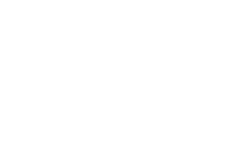 ComponenteDesarrolloEspacio de aprendizajeEn este apartado debe escribir el nombre completo del espacio de aprendizaje, como aparece en el plan de estudio.Código + Nombre completo del espacio de aprendizaje. Por ejemplo: PA – 101 Pedagogía GeneralRequisitosIdentifique si el espacio de aprendizaje cuenta con requisitos y si no los tiene coloque únicamente la palabra: NingunoCréditosEscriba en este espacio el número unidades valorativas o créditos académicos correspondientes a este espacio de aprendizaje. Teóricos: Prácticos:  Totales:Horas de estudio recomendadasDiarias: Semanales:Objetivos o competenciasAquí debe ir el objetivo o los objetivos (o competencias) descritos en el plan oficial, en caso de que estos objetivos no estén en el programa o estén mal redactados, se tendrá que elaborar por el tutor.En caso de que tenga que redactarlo, recuerde que el objetivo general debe construirse con base al resultado que se espera logre el alumno al finalizar el espacio de aprendizaje. El verbo del objetivo debe estar en infinitivo.Procure redactar el objetivo de manera general, clara y concreta, que indique ¿Qué va a obtener el alumno al finalizar el periodo académico?, asegúrese de que el o los objetivos que coloque sean los que están en el programa oficial del espacio de aprendizaje.Ejemplo:Proporcionar al alumno los conocimientos y competencias en la teoría; las herramientas e instrumentos de análisis que le permitan comprender y evaluar los problemas pedagógicos en el ser humano.Por ejemplo,Ser capaz de realizar investigación como herramienta de trabajo en su práctica profesional en los diferentes ámbitos educativos, identificando y aplicando los elementos metodológicos de acuerdo a los paradigmas de investigación. Desarrollar las habilidades para analizar, interpretar y discutir sus hallazgos y aprovechen las tecnologías digitales para potenciar el desarrollo de competencias de investigación y de escritura académica.UnidadesEn este apartado debe enlistar las unidades del espacio de aprendizaje sin especificar los temas o subtemas que contenga cada unidad. Use los números ordinales y dos puntos.Unidad 1: nombre de la unidadUnidad 2: nombre de la unidadUnidad 3: nombre de la unidadMetodologíaAsesoríaEstrategias didácticasMateriales y recursos didácticosActividades de aprendizajeMedios de comunicación e interacciónImportanteEstrategias y criterios de evaluaciónActividades de AprendizajePorcentaje (%)Criterios de Evaluación Foros10%Realice sus intervenciones de forma clara, precisa y concisa, ya que las intervenciones muy largas son tediosas.Debe argumentar sus opiniones, basándose en alguna fuente referenciada o en su experiencia.No se asigna valor a participaciones que se limiten a: estoy de acuerdo, comparto la opinión de X compañero, En caso de utilizar estas frases argumente su posición de acuerdo o desacuerdo.Debe escribir sin errores ortográficosLas intervenciones deben estar enfocadas en el tema de discusión establecido por el tutor, las participaciones fuera del tema no serán consideradas.El mínimo de participaciones es de dos por participantes. El máximo no tiene límites.Realice las intervenciones en el período establecido.Ensayos yResúmenes analíticos20%Debe ser original en la redacción.Las fuentes consultadas debe referenciarlas siguiendo las Normas APA.Bibliografía